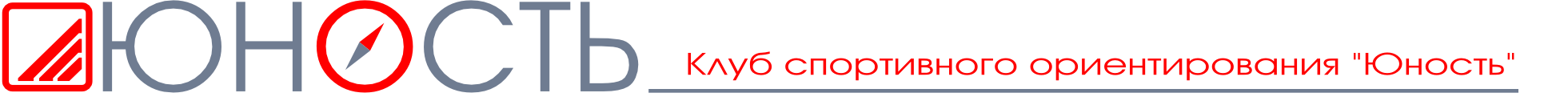       Основные направления деятельности ОР ОО КСО «Юность»   Омская Региональная общественная организация «Клуб спортивного ориентирования «Юность» в соответствии с Уставом осуществляет в Омском регионе :
— развитие и пропаганду всех видов спортивного ориентирования;
— организацию и проведение спортивных мероприятий;
— пропаганду здорового образа жизни, спортивного долголетия.   Для этих целей проводится  подготовка спортивных карт .  Организуются  и проводятся   соревнования по спортивному ориентированию  для всех возрастных групп : детей , юношей , взрослых и ветеранов по различным дисциплинам ориентирования : кроссу , велокроссу, ночному кроссу и с этого года планируются по лыжным гонкам.   В течении года КСО «Юность» самостоятельно проводит более 30 соревнований в соответствии  с Календарём спортивных мероприятий клуба ; Активно взаимодействует с Федерацией спортивного ориентирования Омской области ; Осуществляет помощь в проведении соревнований СДЮСШОР «Центр лыжного спорта» ;  Осуществляет помощь в проведении соревнований на турслетах , таких как «Турслет советов профсоюзов Омской области» ,  Турслет «Золотая осень» .. Проводит мероприятия для населения города  в «День города Омска» , в «День Омича» ; Проводит обучение и соревнования детей ДОЛ в летний лагерный сезон.   В весеннее и осеннее время большее внимание уделяется детским и юношеским группам. Это многоэтапные соревнования «Весенняя капель» , «Омская Весна» , «Осенний листопад» , «Снежная тропа» , проводимые по картам , подготовленных клубом в парках города и в пригороде . В это время дети учатся и находятся в городе. Основная цель этих мероприятий – привлечение детей к занятию ориентированием , а , также тактико-техническая подготовка юных ориентировщиков к более значимым соревнованиям.     Взрослым ориентировщикам и Ветеранам большее внимание уделяется в летний период . Это традиционные соревнования «Омский Технарь» , «Фестиваль спортивного ориентирования» , «Саратово» , а также многоэтапные соревнования «Кубок ночных снайперов» , «Кубок Спринтеров».   С этого года в программе последних отсутствуют детско-юношеские группы , так как из практики предыдущих лет число их участников мало. Но если учащиеся пожелают поучаствовать – могут заявиться в любую группу в соответствии с параметрами трасс и своей подготовленностью.   Но этим летом в период с 19 по 28 июля клуб приглашает на Учебно-тренировочные сборы в палаточный лагерь «Саратово»  турфирмы «Азимут-Спорт» организованные детские спортивные группы или просто семьи : дети + родители для летнего активного отдыха (грибы, ягоды, рыбалка, Водные экскурсии по Иртышу на большой очень устойчивой моторной лодка по достопримечательным местам (из п.Согры) под руководством опытного экскурсовода)  , ну и конечно же ежедневные учебно-тренировочные  (в основном по рельефу) дистанции. Также в этот период там будут проходить «Омский Технарь-2019» , в программе которого Кросс-Спринт, Кросс-Классика, Велокросс, Ночной кросс. И большой Турслет Профсоюзов в программе которого соревнования по ориентированию Кросс-Спринт, Ночной кросс, Велокросс. Планируйте свое участие в УТС – не пожалеете!     В зимний период 2019-2020 г.г. для взрослых ориентировщиков и Ветеранов запланированы многоэтапные соревнования  «Кубок Ретро-Маркира»  в с.Чернолучье с размещением в д/о «Русский лес» . Практически подготовлена карта территории леса от к/п «Белояр» до б/о «Адмирал Макаров». Планируется перерисовка карты «Зеленая Роща»     Приглашаем Всех на трассы и карты , подготовленные клубом спортивного ориентирования  «Юность» !